《真理诞生于一百个问号之后》课后作业完成课后小练笔，选取恰当的事例说明自己选择的观点。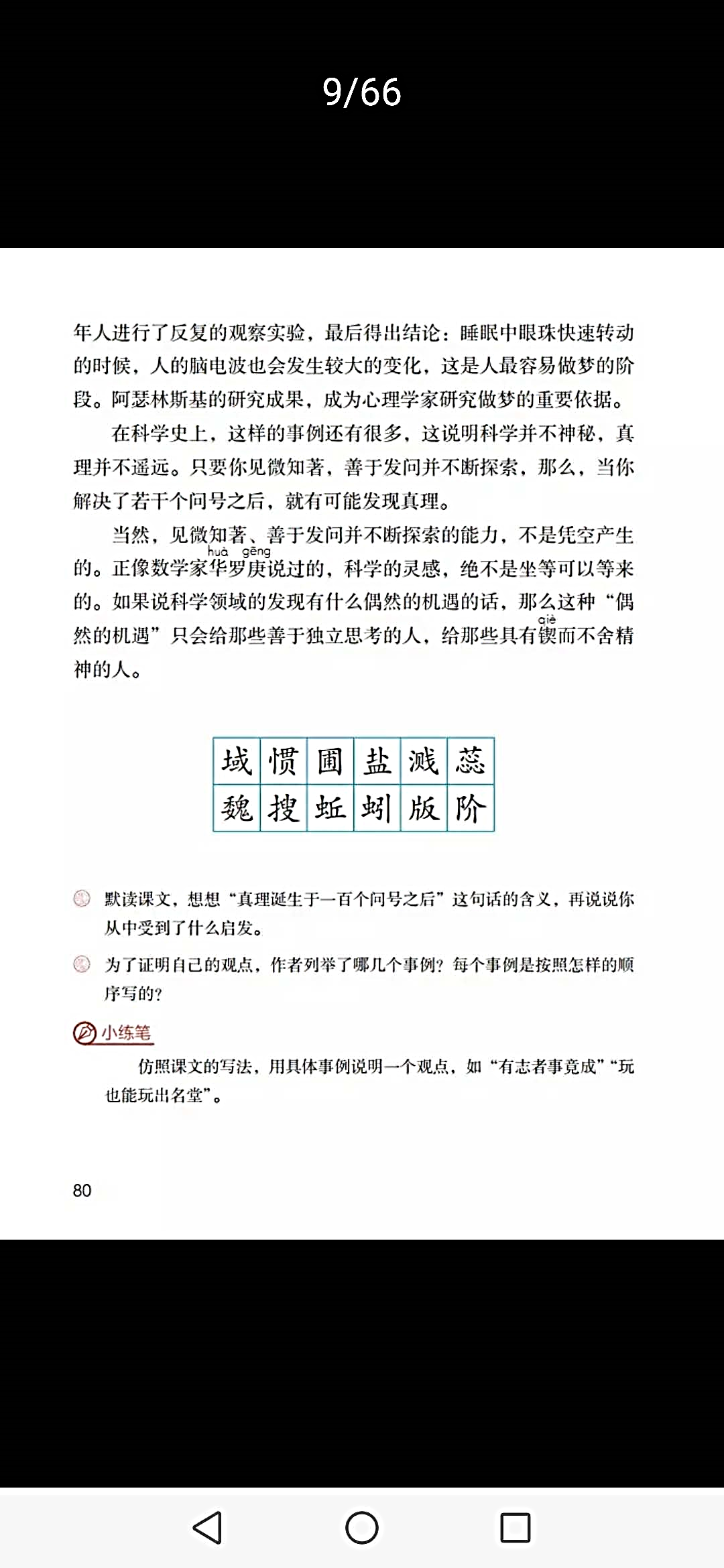 